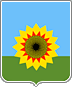 АДМИНИСТРАЦИЯМУНИЦИПАЛЬНОГО РАЙОНА БОГАТОВСКИЙСАМАРСКОЙ ОБЛАСТИПОСТАНОВЛЕНИЕОт 04.07.2016 г. N 516О выдаче разрешения на использование земель или земельного участка, государственная собственность на которые не разграничена, без предоставления земельного участка и установления сервитута.	Рассмотрев заявление, от 01.06.2016г входящий номер 1426 о выдаче разрешения на использование земель или земельного участка, государственная собственность на которые не разграничена, без предоставления земельного участка и установления сервитута, главного маркшейдера АО «Самаранефтегаз» М.Ю.Костина, действующего на основании доверенности № 1-4567 от 17.12.2015г., в соответствии с подпунктом 2 пункта 1 статьи 39.33 Земельного кодекса Российской Федерации, Правилами выдачи разрешения на использование земель или земельного участка, находящихся в государственной или муниципальной собственности, утвержденными постановлением Правительства Российской Федерации от 27.11.2014 № 1244, Административным регламентом министерства строительства Самарской области по предоставлению государственной услуги «Выдача разрешений на использование земель или земельных участков, государственная собственность на которые не разграничена, без предоставления земельных участков и установления сервитута», ПОСТАНОВЛЯЕТ:Выдать АО «Самаранефтегаз», имеющему место нахождения: Российская Федерация, 443071, г. Самара, Октябрьский район, Волжский проспект, 50, ОГРН 1026300956990, ИНН 6135229162, разрешение на использование земель или земельного участка, государственная собственность на которые не разграничена, без предоставлении земельного участка и установления сервитута (приложение № 1 к настоящему постановлению). Установить, что лицо, указанное в пункте 1 настоящего постановления, в соответствии со статьей 39.35 Земельного кодекса Российской Федерации обязано привести используемые на основании разрешения (приложение к настоящему постановлению) земли или земельный участок в состояние, пригодное для их использования в соответствии с разрешенным использованием, а также выполнить необходимые работы по их рекультивации в случае, если использование земель или земельного участка на основании разрешения привело к порче либо уничтожению плодородного слоя почвы в границах используемых земель или земельного участка. Действие разрешения (приложение № 1 к настоящему постановлению) прекращается со дня предоставления земельного участка гражданину или юридическому лицу. Уведомление о прекращении действия разрешения направляется (вручается) лицу, указанному в пункте 1 настоящего постановления, не позднее трех дней со дня принятия решения о предоставлении земельного участка  гражданину или юридическому лицу по адресу и способом, указанным в заявлении о выдаче разрешения на использование земель или земельного участка, государственная собственность на которые не разграничена, без предоставления земельного участка и установления сервитута, по результатам рассмотрения которого принято настоящее постановление. 4.	Настоящее постановление подлежит опубликованию в районной газете «Красное знамя» и размещению на официальном сайте администрации муниципального района Богатовский в течение трех дней со дня издания.5. 	Настоящее постановление вступает в силу с даты подписания.Главамуниципального района Богатовский Самарской области                                                                                         В.В. Туркин Сальников 2-27-40Приложение к постановлению  администрации муниципального района Богатовский Самарской области «О выдаче разрешения на использованиеземель или земельного участка, государственная собственность на которые не разграничена, без предоставления земельного участка и установления сервитута» от 04.07.2016г. № 516Кому: АО«Самаранефтегаз» Российская Федерация, 443071,г.Самара, Октябрьский район,Волжский проспект, 50наименование и почтовый адресполучателя государственной услуги(для юридических лиц)РАЗРЕШЕНИЕ на использование земель или земельного участка, государственная собственность на которые не разграничена, без предоставления земельного участка и установления сервитута № 63-13-3-2016Администрация муниципального района Богатовский Самарской области,     (наименование уполномоченного органа в творительном падеже)руководствуясь статьями 39.33-39.35 Земельного кодекса Российской Федерации, разрешает использовать земельный участок, имеющий кадастровый номер  - ,                                            (в случае если разрешается использование всего земельного участка)земли согласно следующим координатам характерных точек границ территории (с использованием системы координат, применяемой при ведении государственного кадастра недвижимости) (в случае если разрешается использование земель или части земельного участка)             Площадью  3267 кв.м.                  Площадью  11840 кв.м.государственная собственность на который(которые) не разграничена, без предоставления земельного участка и установления сервитута для проведения работ по ремонту линейного объекта АО «Самаранефтегаз»: «Скважина нефтяная № 16 Утевское месторождение Максимовский купол» расположенного по адресу: Самарская область, Богатовский район, Утевское месторождение, Максимовский купол . (цель использования земель или земельного участка) на срок  с 30.06.2016г. до 29.06. 2017г. Главамуниципального района Богатовский Самарской области                                                                                         В.В. Туркин«____» ___________ 20__г. 					М.П.№ХУ15862214,162239117,9125862208,922239123,4935862190,172239135,5645862145,342239166,5355862063,692239230,7765862010,492239271,8475861922,192239329,9185861899,792239346,5695861872,162239363,74105861854,112239377,97115861860,062239385,97125861842,552239387,56135861840,022239385,81145861845,842239371,82155861846,192239371,53165861857,702239365,97175861895,842239340,77185861918,172239324,17195862006,412239266,13205862141,162239160,91215862204,382239118,08№ХУ№ХУ15862639,972238788,58435862416,182238956,5625862630,892238796,60445862429,562238949,8835862618,742238807,23455862453,842238932,8145862581,742238839,65465862504,012238894,5555862545,882238870,22475862544,072238867,8265862541,892238876,49485862572,562238843,5375862536,562238884,87495862579,792238837,3685862509,832238902,69505862618,412238803,5195862459,752238940,88515862637,342238786,90105862434,692238958,49525862639,652238788,83115862419,172238966,25535862639,962238788,57125862404,102238968,30545862415,062239348,28135862384,882238971,39555862434,722239356,89145862368,502238976,25565862439,892239379,07155862354,502238982,17575862436,382239371,72165862332,582239002,27585862428,232239373,09175862279,592239048,37595862426,122239364,04185862250,232239079,48605862410,142239357,04195862214,162239117,91615862404,942239353,40205862204,382239118,08625862393,092239353,41215862141,162239160,91635862306,892239359,75225862006,412239266,13645862157,652239366,76235861918,172239324,17655862063,482239376,31245861895,842239340,77665862020,762239387,20255861857,702239365,97675861995,272239383,30265861846,192239371,53685861855,432239396,52275861855,632239363,79695861842,552239387,56285861866,452239355,51705861860,062239385,97295861894,162239338,29715861860,112239386,04305861916,452239321,71725861879,982239384,16315862004,672239263,69735861914,462239381,02325862057,542239222,88745861937,612239378,70335862139,382239158,49755861995,552239373,23345862184,612239127,24765862020,382239377,00355862202,452239115,77775862061,732239366,44365862243,452239072,13785862156,912239356,78375862273,022239040,82795862235,852239353,07385862325,922238994,81805862306,282239349,77395862349,012238973,64815862385,012239343,98405862365,122238966,82825862392,722239343,41415862382,662238961,63835862408,092239343,40425862402,642238958,41